Stevens Institute of TechnologySchool of BusinessAACSB
ASSURANCE OF LEARNING PLANBachelors of Science in Quantitative Finance (QF)April, 2021 Table of Contents1.  Introduction And Overview Of QF degree	32.  OVERVIEW OF QF ASSURANCE OF LEARNING PLAN	53.  QF Assurance Of Learning Assessment Plan	74.  QF Curriculum Alignment Map	8 5.   Ethics Table Thread ……………………………………………………………………6.   Global Table Thread …………………………………………………………………...7.  QF Learning Goals, Objectives And Rubrics	20Learning Goal 1:  Communicate effectively in writing and oral presentations.	20Learning Goal 2: Students can interact effectively in teams.	27Learning Goal 3: Students are able to develop and use financial models and technical systems from a perspective of a broad critical understanding of the financial system..	298. Results of AACSB Learning Goal Assessments	331.  INTRODUCTION AND OVERVIEW OF QF DEGREEThe Stevens QF program has been designed to provide students with a thorough and rigorous foundation in this multi-disciplinary field. Students will be selected for strong quantitative aptitude, high motivation and work ethic, and a strong interest in the field of Computer Science, Business and Finance.  Over the course of eight semester terms, through approximately 135 credit-hours of course work, students may choose to follow one out of main “threads” in the QF curriculum.  Accounting: this thread draws on the advanced accounting curriculum and is designed to give an in depth look into the field of accounting. Students will begin with intermediate Accounting 1 and 2 and choose from electives that will focus on specialized areas in accounting.Quantitative Methods: this thread draws on the curriculum of Stevens’ Mathematics department and includes a minimum of one year of calculus, and one year of probability and statistics. Electives in this thread extend to more advanced calculus (multivariable, stochastic) and other quantitative techniques used in advanced financial applications.Computer Science: this thread draws on the curriculum offered by the Stevens Computer Science department (in the School of Science and Engineering). It begins at the introductory level, building to a reasonable proficiency in C++, basic financial modeling tools and techniques, and an intermediate level of proficiency in web- based programming; beyond the required core. There are elective courses in fields such as data mining, machine learning and computerized trading platform architectures for students interested in developing advanced computer science capabilities.Finance & Economics: this thread draws on the Business & Technology Program. It encompasses the standard business and finance foundation disciplines such as accounting, economics, corporate and international finance and capital markets—as well as QF—specific topics such as financial engineering, risk management, and market regulation & securities law.2.  OVERVIEW OF QF ASSURANCE OF LEARNING PLAN School of Business Vision
To be a leading business school widely recognized for superior technology-focused and student-centric educational programs and research.QF VisionWe will be recognized as a worldwide leader in undergraduate education for quantitative and technologically advanced applications in the field of finance – what we will refer to as the QF domain. QF Learning Goals The Learning Goals for the QF program are listed in Table 1. Note that two of the QF goals are the same as those for the Business School.  Learning goal 3 is a specialized version of the school-wide goals HS3 and HS4. The structure of the goals will remain the same across all programs:Soft SkillsGoal 1	Will communicate effectively in writing and oral 			          presentationGoal 2	Will be able to interact effectively in teamsCritical thinking and integrative skillsGoal 3	Students are able to develop and use financial models and technical systems from a perspective of a broad critical understanding of the financial system.We added several specific competencies, detail the indirect measures we use to assess the competencies and, how to track these when we discuss the goals in section 7. Table 1: QF Learning GoalsWe added several specific competencies, detailed the indirect measures to assess the competencies and, how to track these when we outline the goals in section 7. 3.  QF ASSURANCE OF LEARNING ASSESSMENT PLAN Table 2: QF Assurance of Learning Assessment Plan - Goals 1 through 34.  QF CURRICULUM ALIGNMENT MAPTable 3: QF Curriculum Alignment Map Fall 2021	Ethics and global threads appear next 5. Ethics Thread Fall 2021The QF program also takes great effort to address the importance of Business Ethics. The following table shows the courses where ethics is explicitly addressed. 6. Global  Thread – Fall 2021Another thread that runs through the BSB Program are global considerations. Following is a chart that maps our courses to global coverage using the legend below. Legend – Entirely Global Content				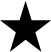  – Significant parts are global				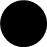  – Some global content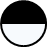 7. QF LEARNING GOALS, OBJECTIVES AND RUBRICSGoal 1: Objectives and TraitsExplanation for indirect measurements: Indirect measurements will be taken at periodic intervals. Depending on the measurement chosen a diagnostic tool will be selected for analysis.  The indirect measurements being considered are:Internshipsjob placement statistics starting salariesmid-career salaries (5 years out) LEARNING GOAL #2 – Goal and Objectives using the Automated Team SurveySee traits lower downIn addition, there are specific competencies that are needed in teamwork that this goal will address. The skills that are targeted are task management skills, and relationship management skills. Task management skills include: clarifying roles and responsibilities of others; suggesting new approaches to solving problems; defining task priorities for work sessions and or projects. Relationship management skills include: working towards solutions and compromises that are acceptable to all involved; reinforcing the contributions of others; encouraging ideas and opinions even when they differ from his/her own.Indirect measurements will be taken at periodic intervals. Depending on the measurement chosen a diagnostic tool will be selected for analysis.  The indirect measurements being considered are:Internshipsjob placement statistics starting salariesmid-career salaries (5 years out) RUBRICObjective 1: Students will be able to facilitate task accomplishment within the context of project teams Objective 2: Students will be able to facilitate relationship building within the context of project teams.LEARNING GOAL # 3:  Objectives and Traits Indirect measurements will be taken at periodic intervals. Depending on the measurement chosen a diagnostic tool will be selected for analysis.  The indirect measurements being considered are:Internshipsjob placement statistics starting salariesmid-career salaries (5 years out) 3. RUBRICS8.  RESULTS OF AACSB LEARNING GOAL ASSESSMENTS The results of the initial learning goal assessments carried out to date are included below. ExplanationEach learning goal has a number of learning objectives and performance on each objective is measured using a rubric that in turn contains a number of desired “traits”.  Students are scored individually on each trait. The grading sheets for each student are used to develop a Summary Results Sheet for each learning goal objective.  A selection of these Summaries is included below.The first table in the Summary Results Sheet for a learning objective and trait gives the counts of students falling in each of the three categories:- Does not meet expectations
- Meets expectations
- Exceeds expectationsThe right-hand column in the table is used to record the average score of the students on each trait. This table provides an indication of the relative performance of students on each trait.The second table on each sheet provides the counts of students who fall in each of the above three categories for the overall learning objective.The person doing the assessment provides explanatory comments and recommendations on the bottom of the Results Summary Sheet. The recommendations suggest content or pedagogy changes for the next time the course is given.Additionally, as described above, indirect measurements will be taken at periodic intervals for all goals. Depending on the measurement chosen a diagnostic tool will be selected for analysis. For Goal 1, communication skills, one option is observations. The observations will be structured.  The observations will be done on a sample of students’ presentations and report writing, by CAL Faculty, during “BSB communication centered classes”. These classes are currently being developed. Other options include exist surveys.Further, one option for indirect measures for Goal 2 teamwork skills include interviews. The interview will be structured, with representative team members. The structured interview will gather information about the key competencies. The responses will be subjected to a content analysis.  The other indirect measurements being considered are:Internshipsjob placement statistics starting salariesmid-career salaries (5 years out) School of BusinessRESULTS OF AACSB LEARNING GOAL Direct ASSESSMENTHere the results for Fall 2021 will appear by learning goal for example: Our students will communicate effectively in written and oral communications.LEARNING OBJECTIVE #1: 
Students will be able to write effectively.ASSESSMENT DATE: 
 ASSESSOR: 
NUMBER OF STUDENTS & COURSE:
 		COMMENTS: REMEDIAL ACTIONS: LEARNING OBJECTIVE #2: 
Students will be able to deliver presentations effectively.ASSESSMENT DATE: 
ASSESSOR: 
NUMBER OF STUDENTS & COURSE: 
COMMENTS: REMEDIAL ACTIONS: LEARNING GOAL #: 2 Our students will interact effectively in teams.LEARNING OBJECTIVE # 1:  Students will be able to facilitate task accomplishment (team leadership) within the context of project teamsASSESSMENT DATE:	 		   ASSESSOR:    NO. OF STUDENTS TESTED: __ with all data available.       Course: COMMENTS:  REMEDIAL ACTIONS:  LEARNING OBJECTIVE # 2:  Students will be able to facilitate relationship building (team facilitation) within the context of project teams.ASSESSMENT DATE:  		   ASSESSOR:    NO. OF STUDENTS TESTED: __ with all data available.   Course: CreditsCoursesQF Business13245Quantitative Finance Program Learning GoalsQF - 1.  Students can communicate effectively in written and oral presentations.QF - 2.  Students can interact effectively in teams.                       QF– 3.  Students are able to develop and use financial models and technical systems from a perspective of a broad critical understanding of the financial system.LEARNING GOALWhere MeasuredWhen measured?Sampling Measuring & Validation Plan Criterion QF - 1.  Students can communicate effectively in writing and in oral presentations.[Responsibility: Stein and Calhoun]Assessed in QF 101/102. Fall Semester, annuallyAll students in QF101/102For writing: a formal assessments of written communication skills will take place in QF 101/102.  For Presentations: Oral presentation skills will be formally assessed by faculty and expert panels in QF101/102.  A CAL faculty member reviews presentations and complete rubrics for each student.For both the oral and written test, 80% of students must receive a grade of “A” or “B”. Students receiving “C” or “D” grades are given remedial training.For writing: A score of 20/40 must be achieved or else completion of Tech Writing Webinar is required. For Presentations: A score of 20/50 must be achieved or else students are required to submit a reflective essay on the presentation and their plan for improving their skills.QF - 2.  Students can interact effectively in teams. [Responsibility Aronson]               Required QF spine courses QF 200Fall Semester, annuallyAll students in QF 200All students in QF 200 take a team performance questionnaire at the end of the course. Questions address 2 key team behavior traits: task facilitating behaviors and relationship facilitating behaviors.The test will be administered using survey monkey and imported into excel.  Faculty receive overall reports. Students study effective teams which emphasize task accomplishment and relationship building behaviors and incorporate as a part of a final paper. 85 % of students get a grade of at least good on the rubric. QF - 3.  Students are able to develop and use financial models and technical systems[Responsibility Feinstein] QF 301Fall Semester, annuallyAll students QF 301Project assignments in QF 301, involving the construction of financial models using financial time series data85% of students get a grade of GOOD or better as measured by the rubric for this learning goalGoals/QF Courses QF - 1.  Students can communicate effectively in written and oral presentations.QF - 2.  Students can interact effectively in teams. QF - 3.  Students are able to develop and use financial models and technical systemsQF 101, QF 102Formal team presentations are required several times in the course of the semester, addressing unstructured and structured group problems in finance.Team performances are assessed competitively, against rubrics appropriate to each problem. Wall Street Journal, Financial Times and other sources, applied in unstructured or semi-structured problem solving to develop breadth of critical thinking Wall Street Journal, Financial Times and other sources, applied in unstructured or semi-structured problem solving to develop breadth of critical thinkingQF 103Simple financial portfolio models constructed using the basic financial tools described at leftSimple financial portfolio models constructed using the basic financial tools described at leftQF 104Adv Fin tools & TechSimple financial portfolio models constructed using the basic financial tools described at leftSimple financial portfolio models constructed using the basic financial tools described at leftQF 106Students learn introductory probability concepts which will be necessary for later models and systemsStudents learn introductory probability concepts which will be necessary for later models and systemsQF 112Students learn hypothesis testing and measures of centrality, which will later allow them to determine which model or system is optimalStudents learn hypothesis testing and measures of centrality, which will later allow them to determine which model or system is optimalQF 200Presentations of a group projectStudents work in teams on a projectApplication of Quantitative Methods and Computer Science skill sets for the development of basic and intermediate financial modeling techniquesApplication of Quantitative Methods and Computer Science skill sets for the development of basic and intermediate financial modeling techniquesQF 202 Students work in teams on a projectApplication of Quantitative Methods and Computer Science skill sets for the development of basic and intermediate financial modeling techniquesApplication of Quantitative Methods and Computer Science skill sets for the development of basic and intermediate financial modeling techniquesQF 212Students learn more advanced probability as well as introductory stochastic processes in order to better understand modeling of stock processes and pricing methodologiesStudents learn more advanced probability as well as introductory stochastic processes in order to better understand modeling of stock processes and pricing methodologiesQF 301, 302Application of Quantitative Methods and Computer Science skill sets for the development of advanced time series and micro-structure financial modeling techniquesApplication of Quantitative Methods and Computer Science skill sets for the development of advanced time series and micro-structure financial modeling techniquesQF 343Black-Scholes-Merton, Vasicek, CIR, Hull-White, etc.Black-Scholes-Merton, Vasicek, CIR, Hull-White, etc.QF 365QF 401, QF 402Student teams must present complex solutions and designs for a defined financial model or technical system, in a graded series of presentations, culminating in a capstone presentation to a faculty/expert panel.Team performance is evaluated as an independent component of the Final design project, in a graded series of presentations, culminating in a capstone presentation to a faculty/expert panel.Comprehensive Application of Quantitative Methods and Computer Science skill sets for the development of professional-grade financial modeling and technical systems applicationsQF 427/428Student managed investmentfundWritten reports on what stocks they wish to tradeWork in teams to develop strategies and manage the portfolios.All tools and analytics learned throughout the curriculum are used as the teams invest real money in the stock market.QF 430Modeling of derivatives and related financial instruments and trading strategiesQF 435Risk ModelsMA 121-124, 221, MA 230, MA 450, CS 115 or CS 181Necessary for model buildingGoals/Students are aware of social responsibilities in a business environment and can reason about ethical issues.QF 101, QF 102General overview of ethical issues associated with modern financial markets, including issues involving insider information, financial disclosure, and accounting standardsQF 103Integrity of data sources, critical thinking regarding the use of nonstandard dataQF 104Adv Fin tools & TechTransparency of financial modeling QF 201, 202 Proper understanding of statistical methods and issues associated with transparent presentation of statistical findings QF 301, 302Ethical issues associated with management of order books, market microstructure, and market making principles (e.g., dealing with concerns about front-running)QF 435General treatment of risk, focusing on appropriate ethical questions involved in auditing financial transactions and modelsQF 401, QF 402Ethics of research — including questions of proper attribution, copyright concerns, the use of confidential data sets, transparency of results and reproducibility QF 427/428Student managed investmentfundEthical issues associated with a proper understanding of the Fiduciary role of asset managers; also ethics of financial reporting, audibility, transparencyQF 465Ethical aspects of transparent documentation of coding and modelsCourseLegendNotesQF 101, QF 102QF 103QF 104Adv Fin tools & TechQF 201, 202QF 301, 302QF 435QF 401, QF 402QF 427/428Student managed investmentfundQF 465Learning Goal 1:  Communicate effectively in writing and oral presentations.Learning Goal 1:  Communicate effectively in writing and oral presentations.Learning Goal 1 has 2 Objectives, as follows: Learning Goal 1 has 2 Objectives, as follows: Objective 1:Students will be able to write effectively.TraitsTrait 1:Logical flowTrait 2:Grammar and sentence structureTrait 3:Spelling and word choiceTrait 4:Development of ideasObjective 2:Students will be able to deliver presentations effectively.TraitsTrait 1:Organization and logicTrait 2:Voice qualityTrait 3:Physical presenceTrait 4:Use of slides to enhance communicationsTrait 5:Transitions/ Time Management/ Q/ALearning Goal 1RubricLearning Goal 1RubricLearning Goal 1RubricLearning Goal 1RubricLearning Goal 1RubricLearning Goal 1RubricLearning Goal 1RubricLearning Goal 1RubricLearning Goal 1RubricQF – 1QF – 1Students can communicate effectively in writing and oral presentationsStudents can communicate effectively in writing and oral presentationsStudents can communicate effectively in writing and oral presentationsStudents can communicate effectively in writing and oral presentationsStudents can communicate effectively in writing and oral presentationsStudents can communicate effectively in writing and oral presentationsStudents can communicate effectively in writing and oral presentationsObjective 1: Students will be able to write effectively Objective 1: Students will be able to write effectively Objective 1: Students will be able to write effectively Objective 1: Students will be able to write effectively Objective 1: Students will be able to write effectively Objective 1: Students will be able to write effectively Objective 1: Students will be able to write effectively Objective 1: Students will be able to write effectively Objective 1: Students will be able to write effectively TraitPoorPoorPoorGoodGoodExcellentValue0005510Trait 1:Trait 1:Logical flowUnclear introduction or conclusion. Does not use a sequence of material to lead reader through the paper. Draws illogical conclusionsUnclear introduction or conclusion. Does not use a sequence of material to lead reader through the paper. Draws illogical conclusionsUnclear introduction or conclusion. Does not use a sequence of material to lead reader through the paper. Draws illogical conclusionsDevelops ideas through effective use of paragraphs, transitions, opening and concluding statements. Generally well structured to suggest connection between sub-topics.Develops ideas through effective use of paragraphs, transitions, opening and concluding statements. Generally well structured to suggest connection between sub-topics.Maintains clear focus, uses structure to build the paper's conclusions. Presents analysis using sequence of ideas, clarity of flow and continuous voice or point of view.Trait 2:Trait 2:Grammar and sentence structureFrequently uses inappropriate grammar and incomplete or poorly structured sentences which interfere with comprehension.Frequently uses inappropriate grammar and incomplete or poorly structured sentences which interfere with comprehension.Frequently uses inappropriate grammar and incomplete or poorly structured sentences which interfere with comprehension.Generally complies with standard English and grammar and sentence usage.Generally complies with standard English and grammar and sentence usage.Sophisticated use of English language, using varied sentence structured, phrasing and cadence. Grammar is error-freeTrait 3:Trait 3:Spelling and word choiceFrequent misspellings. Poor or limited choice of words for expression ideas.Frequent misspellings. Poor or limited choice of words for expression ideas.Frequent misspellings. Poor or limited choice of words for expression ideas.Has proofread or checked spelling, and uses vocabulary correctly. Minor errors.Has proofread or checked spelling, and uses vocabulary correctly. Minor errors.Demonstrates good use of words to support written expression of topic. Spelling is error-free.Trait 4:Trait 4:Development of ideasMany unsupported statements offered. Uses flawed or unclear reasoning.Many unsupported statements offered. Uses flawed or unclear reasoning.Many unsupported statements offered. Uses flawed or unclear reasoning.Most statements supported, ideas explained with examples and written with sufficient explanation.Most statements supported, ideas explained with examples and written with sufficient explanation.Shows thoughtful reasoning and explores alternatives. Uses existing, supported ideas to develop well-formed, readable output.Criterion:Does not meet expectations: 0 – 15;  Meets: 16-30 ;  Exceeds: 31-40 Does not meet expectations: 0 – 15;  Meets: 16-30 ;  Exceeds: 31-40 Does not meet expectations: 0 – 15;  Meets: 16-30 ;  Exceeds: 31-40 Does not meet expectations: 0 – 15;  Meets: 16-30 ;  Exceeds: 31-40 Does not meet expectations: 0 – 15;  Meets: 16-30 ;  Exceeds: 31-40 Does not meet expectations: 0 – 15;  Meets: 16-30 ;  Exceeds: 31-40 Does not meet expectations: 0 – 15;  Meets: 16-30 ;  Exceeds: 31-40 Objective 2Students will be able to deliver presentations effectivelyStudents will be able to deliver presentations effectivelyStudents will be able to deliver presentations effectivelyStudents will be able to deliver presentations effectivelyStudents will be able to deliver presentations effectivelyStudents will be able to deliver presentations effectivelyStudents will be able to deliver presentations effectivelyTraitTraitPoorGoodGoodExcellentExcellentValueValue0551010Trait 1:Organization and logicOrganization and logicFails to introduce topic; no evidence of or poor logical flow of topic.Prepares listeners for sequence and flow of topic. Loses place occasionally but flow and structure are still clear.Prepares listeners for sequence and flow of topic. Loses place occasionally but flow and structure are still clear.Engages listeners with overview, guides listeners through connections between sections, and alerts audience to key details and concepts. Engages listeners with overview, guides listeners through connections between sections, and alerts audience to key details and concepts. Trait 2:Voice QualityVoice QualityCannot be heard or understood well due to volume, mumbling, speed, monotone delivery, and/or heavily accented English. Clear delivery with well-modulated voice.  Displays some confidence and enthusiasm, but may also contain flatter periods or sound overly rehearsed.Clear delivery with well-modulated voice.  Displays some confidence and enthusiasm, but may also contain flatter periods or sound overly rehearsed.Exemplary delivery, with a voice that sounds fully engaged, conveys enthusiasm and confidence, and relates to the audience well. Exemplary delivery, with a voice that sounds fully engaged, conveys enthusiasm and confidence, and relates to the audience well. Trait 3: Physical PresencePhysical PresenceTurns away from audience or uses distracting gestures, such as pacing or tugging clothing. Speaker seems stiff, awkward or uncomfortable. Little eye contact.Speaker is relaxed in front of the room and keeps distracting movements and gestures to a minimum. Generally faces audience and makes eye contact.Speaker is relaxed in front of the room and keeps distracting movements and gestures to a minimum. Generally faces audience and makes eye contact.Speaker’s body language is superb and fully engages the room. Strong, consistent eye contact to the entire audience. Uses confident gestures to underscore key verbal points.Speaker’s body language is superb and fully engages the room. Strong, consistent eye contact to the entire audience. Uses confident gestures to underscore key verbal points.Trait 4:Use of slides to enhance communicationsUse of slides to enhance communicationsMisspelled, too busy, too much text, too many slides for allotted time, and/or poor use of graphics like charts. Slides are readable, containing a reasonable amount of material per slide.  Good use of graphics or illustrations.Slides are readable, containing a reasonable amount of material per slide.  Good use of graphics or illustrations.Slides are well written/designed, engaging to the audience, and used as support to verbal content presentation.Slides are well written/designed, engaging to the audience, and used as support to verbal content presentation.Trait 5:Transitions
Time Management
Q&ATransitions
Time Management
Q&ATransitions are awkward or non-existent. Speakers go over time limits. Answers are disorganized or non-responsive.Transitions are smooth. Speakers generally stay within time limits. Speakers respond to questions well and provide sufficient response.Transitions are smooth. Speakers generally stay within time limits. Speakers respond to questions well and provide sufficient response.Transitions are professional and very smooth. Speakers respond convincingly and address all aspects of question.Transitions are professional and very smooth. Speakers respond convincingly and address all aspects of question.Criterion:Does not meet expectations: 0 – 19;  Meets: 20-35 ;  Exceeds: 36-50 Does not meet expectations: 0 – 19;  Meets: 20-35 ;  Exceeds: 36-50 Does not meet expectations: 0 – 19;  Meets: 20-35 ;  Exceeds: 36-50 Does not meet expectations: 0 – 19;  Meets: 20-35 ;  Exceeds: 36-50 Does not meet expectations: 0 – 19;  Meets: 20-35 ;  Exceeds: 36-50 Does not meet expectations: 0 – 19;  Meets: 20-35 ;  Exceeds: 36-50 Does not meet expectations: 0 – 19;  Meets: 20-35 ;  Exceeds: 36-50 Learning Goal 2: Students can interact effectively in teams.Learning Goal 2: Students can interact effectively in teams.ObjectivesObjective 1:Students will be able to facilitate task accomplishment within the context of project teamsObjective 2:Students will be able to facilitate relationship building within the context of project teams.TraitPoorGoodExcellentValue0510Trait 1:Anticipates problems and develops contingency plansFails to suggest a direction and does not clarify responsibilities Suggests some form of direction for the teamIdentifies ways to proceed or alternatives to pursue and clarifies roles and objectivesTrait 2:Recognizes interrelationships among problems and issuesFails to request information from the teamMakes an effort to request information from the teamAsks questions, analyzes knowledge gaps, requests opinions, beliefs and perspectivesTrait 3:Suggests new approaches to solving problemsFails to provide information neededProvides some necessary informationProvides data, offers factors, and judgments and highlights conclusions Trait4Organizes information into meaningful categoriesDoes not expand on others ideasMakes an effort to build on others' suggestionsBuilds on ideas expressed by others; provides examples and illustrationsTrait5Helps others to draw conclusions from the factsFails to suggest to the team to stay focused on the team's taskMakes an effort to keep members focused on the taskUrges team members to stay on  task and to achieve team goalsTrait6Defines task priorities for work sessions and or overall projectsFails to monitor progressTries to check progressChecks on progress, helps maintain accountability of resultsTrait7Ensures that goals are understood by allProvides no analysis of team processesMakes an effort to analyze team processesAnalyzes process and procedures used by the team in order to improve efficiency and timeliness.  Trait8Clarifies roles and responsibilities of othersDoes not ground comments in realityMakes an attempt to check whether ideas are grounded in realityExplores whether ideas presented are practical or workable.Trait9Reviews progress throughout work sessions/life of a projectDoes not reinforce team rulesTries to reinforce team agreed upon principlesHelps to reinforce team rules, and maintains agreed upon principlesTrait10Summarizes the team's position on issuesFails to summarize points and conclusions reached, and does not  clarify conclusions reachedMakes an effort to summarize points and clarify conclusionsCombines ideas; sums up points made; Helps members understand the conclusions reached.TraitPoorGoodExcellentValue0510Trait 1:Conveys interest in what others are sayingFails to praise the contributions of othersMakes an effort to commend the ideas of others  Praises the ideas of others, shows friendliness, and points out others' contributionsTrait 2:Encourages ideas and opinions even when they differ from his/her ownDoes not attempt to find common ground in conflicting points of view. Makes an effort to find common ground in disputesMediates differences  between others and finds a common ground in disputes Trait 3:Works towards solutions and compromises that are acceptable to all involvedFails to motivate team membersMakes an attempt to energize team membersMotivates others towards greater effortTrait4Shares credit for success with othersFails to challenge disruptive behaviors Makes an effort to challenge uproductive behaviorsChallenges unproductive  behaviors Trait5Cooperates with othersFails to encourage solidarity Makes an effort to  ensure proper team behaviorEncourages agreement and helps smooth interactionsTrait6Encourages participation among all participantsFails to express empathy for team members Attempts to reflect group feelingsExpresses empathy and support for team membersTrait7Shares information with othersReluctant to share  information with team membersOccasionally disseminates information Regularly Shares information willingly with team membersTrait8Reinforces the contributions of othersFails to reinforce other team members’ help Makes an effort to provide positive feedback following others’ assistance Reinforces the contributions of othersTrait9Involves others in decisions that affect themFails to include team members in decisions that will affect themMakes an effort to involve other team members in decisions that will affect themGets team members involvement in decisions that will affect themTrait10Encourages others to express their views even when they are contrary to his/her ownDiscourages others’ constructive dissent.Attempts to encourage others’ constructive disagreement.Urges others’ to express contrary views.Learning Goal 3: Students are able to develop and use financial models and technical systems from a perspective of a broad critical understanding of the financial system.Learning Goal 3: Students are able to develop and use financial models and technical systems from a perspective of a broad critical understanding of the financial system.Objective 1: Students can design and implement financial models that address significant problems or requirements in the current financial industry.Objective 1: Students can design and implement financial models that address significant problems or requirements in the current financial industry.TraitsTrait 1:Students have the ability to identify and formulate important modeling challenges that are highly relevant to the current financial industry.Trait 2:Students can design models that effectively address these challenges and produce useful results.Trait 3:Students can interpret the results in terms of broader policy or strategy implications for the financial industry (including regulatory and compliance perspectives). Objective 2: Students develop a strong global understanding of the financial system.Objective 2: Students develop a strong global understanding of the financial system.TraitsTrait 1:Students have a good framework for understanding trends in financial technology. Trait 2:Students have a good framework for understanding trends in financial regulation.Trait 3:Students have a good framework for understanding trends in financial markets.Objective 1: Students can design and implement financial models that address significant problems or requirements in the current financial industry.Objective 1: Students can design and implement financial models that address significant problems or requirements in the current financial industry.Objective 1: Students can design and implement financial models that address significant problems or requirements in the current financial industry.Objective 1: Students can design and implement financial models that address significant problems or requirements in the current financial industry.Objective 1: Students can design and implement financial models that address significant problems or requirements in the current financial industry.Objective 1: Students can design and implement financial models that address significant problems or requirements in the current financial industry.TraitPoorGoodExcellentScoreValue0510Trait 1:Students have the ability to identify and formulate important modeling challenges that are highly relevant to the current financial industry.Students are unable to identify, or  coherently formulate specifications for, important modeling challenges in finance. Students are reasonably good at identifying important financial challenges, and have some ability to specify the appropriate models.Students can both identify important financial challenges, and can specify coherently the requisite models.Trait 2:Students can design models that effectively address these challenges and produce useful results.Students are unable to design and complete financial models for pragmatically important problems.Students show some ability to design useful models for pragmatically important problems.Students are quite competent at modeling complex and pragmatically important problems in the financial domain.Trait 3:Students can interpret the results in terms of broader policy or strategy implications for the financial industry (including regulatory and compliance perspectives).  Students are ineffective at interpreting model results for their practical policy implications.Students show some facility in providing useful interpretations of modeling results.Students are able to provide excellent, coherent policy advice based on the results of their models.Criterion:   Does not meet expectations: 0 – 15;     Meets: 15-20;      Exceeds: 20-30Criterion:   Does not meet expectations: 0 – 15;     Meets: 15-20;      Exceeds: 20-30Criterion:   Does not meet expectations: 0 – 15;     Meets: 15-20;      Exceeds: 20-30Criterion:   Does not meet expectations: 0 – 15;     Meets: 15-20;      Exceeds: 20-30Criterion:   Does not meet expectations: 0 – 15;     Meets: 15-20;      Exceeds: 20-30Criterion:   Does not meet expectations: 0 – 15;     Meets: 15-20;      Exceeds: 20-30Objective 2: Students develop a strong global and systemic understanding of the financial system.Objective 2: Students develop a strong global and systemic understanding of the financial system.Objective 2: Students develop a strong global and systemic understanding of the financial system.Objective 2: Students develop a strong global and systemic understanding of the financial system.Objective 2: Students develop a strong global and systemic understanding of the financial system.Objective 2: Students develop a strong global and systemic understanding of the financial system.TraitPoorGoodExcellentScoreValue0510Trait 1:Students have a good framework for understanding trends in financial technology. Students do not demonstrate an understanding of financial technologies and their impacts on the industry.Students have some facility in interpreting the significance of trends and problems in financial technologies for the financial industry.Students have an excellent and coherent perspective on the role of technology in finance.Trait 2:Students have a good framework for understanding trends in financial regulation.Students do not demonstrate an understanding of financial regulation and its impacts on the industry.Students have some facility in interpreting the significance of trends and problems in financial regulation for the financial industry.Students have an excellent and coherent perspective on the role of regulation in finance.Trait 3:Students have a good framework for understanding trends in financial markets.Students do not demonstrate an understanding of the dynamics of financial markets.Students have some facility in interpreting the significance of trends and problems in financial markets.Students have an excellent and coherent perspective on the dynamics of financial marketsCriterion:   Does not meet expectations: 0 – 15;     Meets: 15-20;      Exceeds: 20-30Criterion:   Does not meet expectations: 0 – 15;     Meets: 15-20;      Exceeds: 20-30Criterion:   Does not meet expectations: 0 – 15;     Meets: 15-20;      Exceeds: 20-30Criterion:   Does not meet expectations: 0 – 15;     Meets: 15-20;      Exceeds: 20-30Criterion:   Does not meet expectations: 0 – 15;     Meets: 15-20;      Exceeds: 20-30Criterion:   Does not meet expectations: 0 – 15;     Meets: 15-20;      Exceeds: 20-30Number of StudentsNumber of StudentsNumber of StudentsLearning Goal TraitsNot Meet ExpectationsMeets ExpectationsExceeds ExpectationsAverage Grade1: Logical flow2: Grammar & Sentence Structure3: Spelling & word choice4: Development of ideasAverage Grade (Out of 10) =Average Grade (Out of 10) =Average Grade (Out of 10) =Average Grade (Out of 10) =Not Meet ExpectationsMeets ExpectationsExceeds ExpectationsTotal Students by Category(Based on average score across all traits)Number of StudentsNumber of StudentsNumber of StudentsLearning Goal TraitsNot Meet ExpectationsMeets ExpectationsExceeds ExpectationsAverage Grade1: Organization & Logic2: Voice Quality3: Physical Presence4: Use of Slides to Enhance Comm5: Transitions, Time Mgt, Q&AAverage Grade (Out of 10) =Average Grade (Out of 10) =Average Grade (Out of 10) =Average Grade (Out of 10) =Not Meet ExpectationsMeets ExpectationsExceeds ExpectationsTotal Students by Category(Based on average score across all traits)Number of StudentsNumber of StudentsNumber of StudentsLearning Goal TraitsNot Meet Expectations Meet Expectations Exceed Expectations Avg. Grade on Trait1. Anticipates problems and develops contingency plans2. Recognizes interrelationships among problems and issues3. Suggests new approaches to solving problems4. Organizes information into meaningful categories5. Helps others to draw conclusions from the facts6. Defines task priorities for work sessions and or overall projects7. Ensures that goals are understood by all8. Clarifies roles and responsibilities of others9. Reviews progress throughout work sessions/life of a project10. Summarizes the team's position on issuesAverage Grade (Maximum 5)Average Grade (Maximum 5)Average Grade (Maximum 5)Average Grade (Maximum 5)Not Meet Expectations (0-2)Meet Expectations (3)Exceed Expectations (4-5)Total Students by Category (Based on Average score across all traits)Number of StudentsNumber of StudentsNumber of StudentsLearning Goal TraitsNot Meet ExpectationsMeet ExpectationsExceed ExpectationsAvg. Grade on Trait1. Conveys interest in what others are saying2. Encourages ideas and opinions even when they differ from his/her own3. Works towards solutions and compromises that are acceptable to all involved4. Shares credit for success with others5. Cooperates with others6. Encourages participation among all participants7. Shares information with others8. Reinforces the contributions of others9. Involves others in decisions that affect them10. Encourages others to express their views even when they are contrary to his/her ownAverage Grade (Maximum 5)Average Grade (Maximum 5)Average Grade (Maximum 5)Average Grade (Maximum 5)Not Meet Expectations (0-2)Meet Expectations (3)Exceed Expectations (4-5)Total Students by Category
(Based on Average score across all traits)